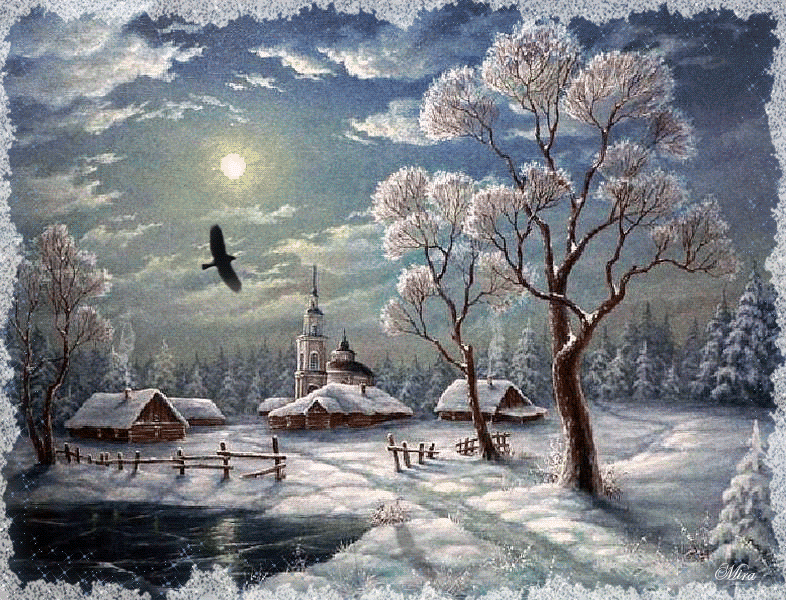 Les cloches du hameau.Les cloches dans les villages symbolisent leur vie,Elles indiquaient autrefois aux paysans, midi,L’heure de la pause pour un déjeuner méritéAprès les durs labeurs de leur matinée.Elles servaient d’alerte aux orages de grêle,Il y avait le son de l’une d’entre ellesQui interférait sur l’intensité des nuages,Les faisait se disperser et perdre leur rage.Mais je vous parle d’un autre âge, celui de mon enfance,Puis l’effet escompté n’était pas toujours une évidence.Le soir, elles sonnaient  l’Angélus à toute voléeAinsi que le matin quand le jour s’insinuait.Mais les cloches ont avant tout un rôle religieux,Elles invitent les fidèles aux offices pieux.Elles représentent également le cœur du hameau,L’église est l’âme et la vie des bourgs, leur joyau.Ce sont des œuvres d’art qui nous lient au passéEt rappellent que Dieu est là pour nous protéger.Chaque clocher est surmonté d’un symbole chrétien,Ici, sur son rocher, Notre Dame de France veille bien.Marie Laborde